РОЗПОРЯДЖЕННЯ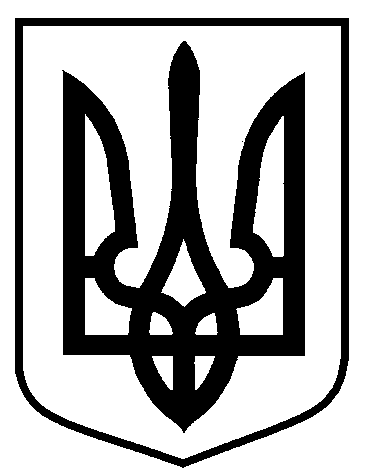 МІСЬКОГО ГОЛОВИм. СумиНачальник відділу у справах молоді та спорту	                   		       	    	Є.О. ОбравітНачальник відділу протокольної роботи та контролю							Л.В. МошаНачальник правового управління		                   						О.В. ЧайченкоЗаступник міського голови, керуючий справами виконавчого комітету							С.Я. Паквід   06.02.2020      №    33-РПро внесення змін до розпорядження міського голови від 24.01.2020 № 18-Р «Про проведення відкритого чемпіонату  міста  з кіокушинкай»           У зв’язку з карантинними заходами, які виникли в м. Суми з захворюваністю на ГРВІ, враховуючи протокол засідання міської комісії з питань техногенно-екологічної безпеки і надзвичайних ситуацій             від 30.01.2020, керуючись пунктом 20 частини четвертої статті 42 Закону України «Про місцеве самоврядування в Україні»:            Викласти пункт 1 розпорядження міського голови від 24.01.2020          № 18-Р  «Про проведення відкритого чемпіонату  міста  з кіокушинкай»  в новій редакції:«1. Відділу у справах молоді та спорту Сумської міської ради (Обравіт Є.О.) провести 15 лютого 2020 року відкритий  чемпіонат міста з кіокушинкай». Міський голова                                                                           О.М. ЛисенкоОбравіт 70-05-13Розіслати: Костенко О.А., Липовій С.А., Мотречко В.В., Обравіт Є.О.